VABILOKomisija za evropske pešpoti v Sloveniji (KEUPS, http://eupoti.com/) in Slovenski planinski muzej (Triglavska cesta 49, 4281 Mojstrana, https://www.planinskimuzej.si/ ) vabita ob Svetovnem dnevu hoje in Evrorandu 2021 na SREČANJE EVROPOPOTNIKOV, ki bov petek 15. oktobra 2021 ob 18. uri v Slovenskem planinskem muzeju.Moto druženja,  je moto Evroranda 2021: »PRIJATELJSTVO«.Na druženju bomo priča slavnostnemu vrisu trase E 12 v veliko karto pohodniških poti v muzeju in otvoritvi razstave o evropskih pešpoteh. O njih nam bo spregovoril Jože Prah, predsednik Komisije za evropske pešpoti v Sloveniji. 1000 kilometrov evropskih pešpoti hrani mnogo legend in zgodb. O njih nam bosta spregovorila Dušica Kunaver in Anton Lesnik. Evropske pešpoti nadgrajujejo mnoge tematske poti. Predstavila se bo:- Naravoslovna učna pot: Po sledeh vodomca TD Cerovo, Andreja Lotrič ter Lučka Jere  in - Krožna učna pot Strunjan v podobah morja,  Krajinski park Strunjan, Samanta Makovac. V kulturnem programu pa se bosta predstavila: Planinske pevske skupine Encijan,  Planinskega društva Lisca  – Sevnica   in citrarka Jasmina Levičar iz Prevorja.Pridite in se pustite presenetiti !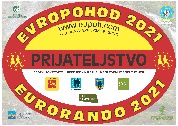 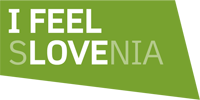 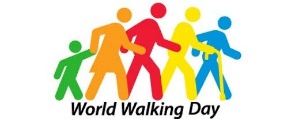 